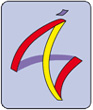 ASOCIACIÓN NACIONAL PARA LA DEFENSA DEL PATRIMONIO DE LOS INSTITUTOS HISTÓRICOS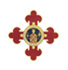 Miembro de la Orden Civil de Alfonso X el SabioNOTICIAS 30-03-2021

Queridos todos:Decidido a comunicar todo lo sucedido durante este periodo de tiempo, me olvidé de la actividad anunciada por un nuevo socio de ANDPIH, José Emilio Padilla Méndez. Nuestro compañero vuelve a ser miembro de la asociación, es profesor del Instituto Histórico Padre Suárez de Granada y actualmente ejerce de responsable del Museo de Ciencias..José Emilio nos comunica que están llevando a cabo muchas actuaciones en su Museo que espera poder compartir con la Asociación. A pesar de no haber estado asociado estos últimos años, comenta que nos ha seguido y que ha aprendido mucho de lo compartido y publicado por nosotros.Desde el 14 de marzo de 2020, fecha en la que sufrimos el confinamiento, su instituto tuvo que cerrar, al igual que todos los centros educativos de España y, por tanto, nuestro Museo de Ciencias también. Eran muchas las visitas que se habían concertado hasta final de curso (la agenda estaba ya cerrada) que se quedaron sin poder realizarse.En ese momento, Antonio Arenas, asesor del Centro de Profesores de Granada y periodista colaborador responsable de la sección "Ideal en Clase" del periódico de Granada "Ideal", les propuso "enseñar al mundo", de forma virtual, los elementos que atesora su Museo de Ciencias. La idea era mostrar un elemento cada semana, mediante una ficha técnica escrita a un nivel científico adaptado al público general.Pues bien, comenzaron con este precioso proyecto el miércoles 18 de marzo de 2020, mostrando el primer artefacto: "La marmita de Papin". Desde ese momento, cada miércoles, han enseñado un nuevo elemento. Así, hasta el pasado miércoles 24 publicaron el elemento 53: http://en-clase.ideal.es/2021/03/24/elemento-de-la-semana-del-museo-de-ciencias-del-ies-padre-suarez-53-molinete-electrico/.Su idea es continuar con este precioso proyecto para dar así a conocer todo el patrimonio que contiene nuestro Museo de Ciencias.Siguiendo con la normalidad, recordar que aquellos que quieran formar parte de la Asociación como socios, deberán hacer el pago de la cuota anual de 50 euros, antes de finalizar el mes de marzo, siguiendo los trámites habituales y que podréis revisar en: http://www.asociacioninstitutoshistoricos.org/?page_id=65Deseando que todos los institutos vuelvan a una actividad en la que lo menos importante sea mantener distancias, tomar temperaturas, ventilar las aulas, estar pendiente de una educación virtual síncrona o asíncrona, volviendo a ser presencial, como siempre, me despido hasta las nuevas noticias, que serán en breve, dando más información sobre nuestras Jornadas Virtuales, las primeras y espero, las últimas.Un saludoAlberto Abad Benito	Presidente ANDPIHASOCIACIÓN NACIONAL PARA LA DEFENSA
DEL PATRIMONIO DE LOS INSTITUTOS HISTÓRICOS

Gran Vía, 61 . 18001 GRANADA
Inscrita en el Registro Nacional de Asociaciones: Grupo 1/ Sección 1/ Nº 596855

www.asociacioninstitutoshistoricos.org